ROP Regulated Pest Working List:Brown Tree SnakeMelon FlyGlassy winged sharp shooterRed Imported Fire AntBanana Bunchy Top DiseasePanamaGreater Banded Hornet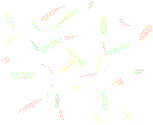 